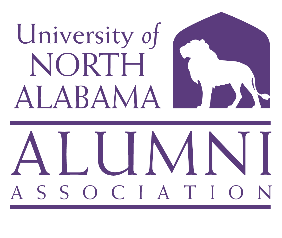 Board of Directors | Zoom Video ConferenceTuesday | December 6, 2022 | 6:000 pm (CST)Call to Order:A special session of the UNA National Alumni Association Board of Directors was held on Tuesday, December 6, 2022, via Zoom. President Will Hodges presided, with Executive Secretary present, and called the meeting to order at 6:02 pm. Roll Call and Quorum Report:Present Executive Committee Members: Bishop Alexander, Jeremy Baham, Mike Byers, Lisa Clayton, John Haeger, Will Hodges, Latasha Howell, and Christa RaneyPresent Board-at-Large Members: Kimberly West Alewine, Gaye Choat, Ryan Clayton, Melissa DeFoor, Allison Hall, Ann-Marie Irons, Emily Kathryn McCann, Sherri Stewart, Holly Tate, Denise Watts, and Henry WhitePresent Alumni Club Presidents: Lawrence Davis Jr., Central Florida; Eileen Drass (proxy for Suzanne Berry), Huntsville/Madison Co.; Jamie Ellis, Greater Nashville; Jeff Fletcher, Central Mississippi; Joshua Lambert, Greater Shoals; Chris Lucas, Greater East Alabama; and Scott Milliet, Greater MemphisAbsent Executive Committee Members: Susan Adams, Savannah Liles, and Anna MilweeAbsent Board-at-Large Members: Rita Buckley, Mike Curtis, Ty Dennis, Chris Depew, Clayton Grider, Nicole Henderson, Eric Kirkman, Haley Newton, Tina Smith, and Chris Whitten Absent Alumni Club Presidents: Austin Bullock, Greater BirminghamExecutive Session Discussion: Will opened the session with two questions: Does the NAA want to commit to sponsoring a portion of UNA’s new on-campus stadium via a naming rights opportunity/sponsorship?If so, at what level/cost are we committing to?He then broke the meeting into three parts: Alignment, Discussion, and Vote.Alignment:Will covered the “University of North Alabama Special Session” presentation (emailed on 12/03 and 12/05) and explained the two naming options: Alumni Pavilion at $250,000 or Field Club at $100,000.Discussion: Will opened the floor for discussion, and a lengthy discussion ensued. Vote: Action: Emily Katherine made a motion to table the vote. Sherri and others provided a second. Result: The motion passed.Will summarized the discussion’s main points and resulting actions. First, the options have been tabled. Second, Will and Bishop will seek out more information from Vice President of Advancement Kevin Haslam on each pricing option and what it would entail. Third, the biggest barrier is the financial obligation. Thus, Will encouraged members to join the Finance Committee, and he requested that the Financial committee function as a working group to answer two questions: “What is the feasibility of this project?” and “What does the plan look like?” Finally, we will come back together as a group to discuss the options and the path forward. Adjournment:The meeting adjourned at 7:01 pm. Respectfully submitted,Christa RaneyExecutive Secretary